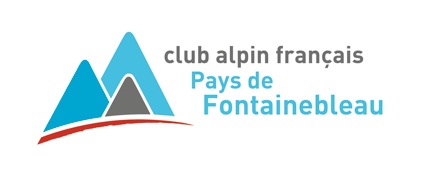 FICHE D’INSCRIPTION au CAMP ALPIN « LA ROCHETAILLEE » du 07 au 21/07/2018(1 fiche par personne, 1 chèque de 50 € par personne pour les résidents sous toile de tente)NOM : …………………………………………………………..…………….             Prénom : ………………………………………………………………..… Adresse:………………………………………………………………………………………………………………………………………………………………………     Tél :       ……………………………    Portable : …………………………       Adresse électronique ………………………………………………………..N° d'adhérent CAF :       …………………………………………………               Personne à prévenir en cas d'accident :Nom, prénom :      ……………………………………………….. ………………………………………   Lien de parenté :      ……….………….…………..…Adresse : …………………………………………………………………………………………………….       Téléphone fixe ………………..………………….Portable …………………………………..      Adresse électronique : ……….……………………………………..………………………………………     Date prévue d’ARRIVÉE :      …………….………….……..…………            Date prévue de DÉPART : ……………..……………………….…..Transport  aller (remplissez svp ou rayez les mentions inutiles)                                                                                                                                    Je me rends avec mon véhicule personnel de la région parisienne à La Rochetaillée   Je propose  …………… places en covoiturageJe recherche une place en covoiturage  Transport retour                                                                                                                                                                                                  Après le camp, je rentrerai sur la région parisienne avec mon véhicule personnel  Je propose ……………… places en covoiturageJe recherche une place en covoiturage Logement Hors camping :     Tente individuelle :     Tente partagée avec  …………………Je cherche une tente ou une place de tente                                                                     Activités souhaitées  Autres souhaits, remarques :Le : 								Signature :Préciser : un peu, beaucoup, passionnément…  Niveau actuel (débutant, en-tête, en second, facile /PD/ AD/ etc.)Indiquer ici s’il vous manque : casque, baudrier, piolet, crampons, … Indiquer ici si vous apportez vos corde neige, corde 70m, rappel 100m, dégaines, friends, ...RandonnéeEcole d’escaladeEscalade grande voieAlpinisme